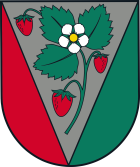 Latvijas Republika
Salas NOVADA PAŠVALDĪBASusējas iela 9, Sala, Salas pagasts, Salas novads, LV 5230, tālr. 65237700,  65231660, Reģ.Nr.90000045372, „SWEDBANK” AS kods HABALV22, konts LV40HABA0551027661272  ______________________________________________________________________________________________Salas novada Salas pagastāAPSTIPRINĀTISalas novada domes 2018.gada 27.septembra sēdē(protokols Nr.13, 2.punkts)2018. gada 27.septembrī                                                                  Saistošie noteikumi Nr.2018/5                          GROZĪJUMI 2018.GADA 25.JANVĀRA SAISTOŠAJOS NOTEIKUMOS Nr.2018/1 “SALAS NOVADA PAŠVALDĪBAS 2018. GADA BUDŽETS”Izdoti saskaņā ar likuma “ Par pašvaldībām”21.panta pirmās daļas 2.punktu	Izdarīt 2018. gada 25. janvāra saistošajos noteikumos Nr.2018/1 “Salas novada pašvaldības 2018. gada budžets” šādus grozījumus:1. Izteikt 1.punktu šādā redakcijā:“1. Apstiprināt Salas novada pašvaldības 2018. gada pamatbudžetu saskaņā ar 1., 2. pielikumu:1.1. ieņēmumi………………………………………………. 4 177 250 EUR1.2. izdevumi……………………………………………..…. 4  373 223 EUR1.3. līdzekļu atlikums uz 01.01.2018.g…………………….. 195 973 EUR1.4. līdzekļu atlikums uz 01.01.2019.g………………..…………  0 EUR”2. Izteikt 1. pielikumu jaunā redakcijā (1. pielikums).3. Izteikt 2. pielikumu jaunā redakcijā (2. pielikums).Domes priekšsēdētāja          /personiskais paraksts/              I.Sproģe      01.10.2018.